АДМИНИСТРАЦИЯ НИКОЛАЕВСКОГО СЕЛЬСОВЕТАСАРАКТАШСКОГО РАЙОНА ОРЕНБУРГСКОЙ ОБЛАСТИП О С Т А Н О В Л Е Н И Е_________________________________________________________________________________________________________15.01.2024 года                      с. Николаевка	                                             № 3-пОб утверждении проекта развития села  Кабанкино муниципального образования Николаевский сельсовет Саракташского района Оренбургской области, основанных на местных инициативах, на 2024 год 	В соответствии с  Федеральным законом от 6 октября 2003 года № 131-ФЗ "Об общих принципах организации местного самоуправления в Российской Федерации", и принятым решением собрания граждан села Кабанкино муниципального образования Николаевский сельсовет, руководствуясь уставом муниципального образования Николаевский сельсовет Саракташского района Оренбургской областиОсуществить реализацию проекта развития «Капитальный ремонт асфальтобетонного покрытия ул. Дружбы (от дома 7  до дома  37) в селе  Кабанкино Саракташского района Оренбургской области» Определить органом местного самоуправления, ответственным за реализацию проекта, указанного в пункте 1 настоящего постановления, муниципальное образование Николаевский сельсовет Саракташского района Оренбургской области.Финансовое обеспечение расходов по реализации проекта, указанного в пункте 1 настоящего постановления, является расходным обязательством муниципального образования Николаевский сельсовет Саракташского района Оренбургской области и осуществляется за счет средств бюджета поселения.Постановление вступает в силу после его обнародования и подлежит размещению на официальном сайте муниципального образования Николаевского сельсовета и распространяется на правоотношения, возникшие с 01 января 2024 года3. Контроль за исполнением настоящего постановления оставляю за собой.Глава муниципального образования                                              Николаевский сельсовет                                                      Р.С. Абдулгазизов Разослано: в дело, прокуратуре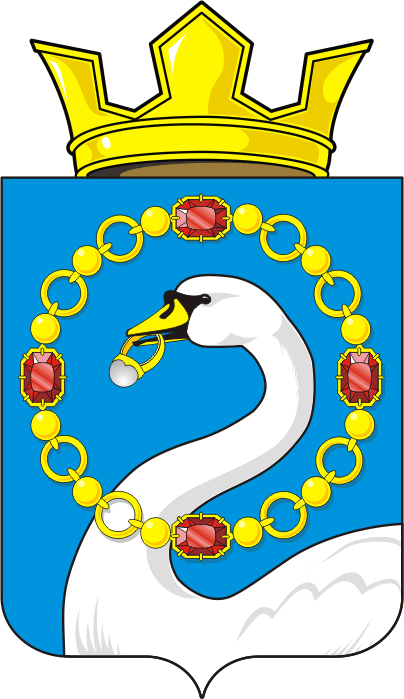 